МУНИЦИПАЛЬНОЕ АВТОНОМНОЕ УЧРЕЖДЕНИЕ ДОПОЛНИТЕЛЬНОГО ОБРАЗОВАНИЯОДИНЦОВСКИЙ ЦЕНТР ЭСТЕТИЧЕСКОГО ВОСПИТАНИЯМетодическая разработка «Квест «Это что за птица?»Автор-составитель: Штанько Ольга Владимировнапедагог дополнительного образованияг. Одинцово, 2022 г.Квест «Это что за птица?» по одноименной сказке Владимира Сутеева для детей 6-7 лет.Проводится в кабинете.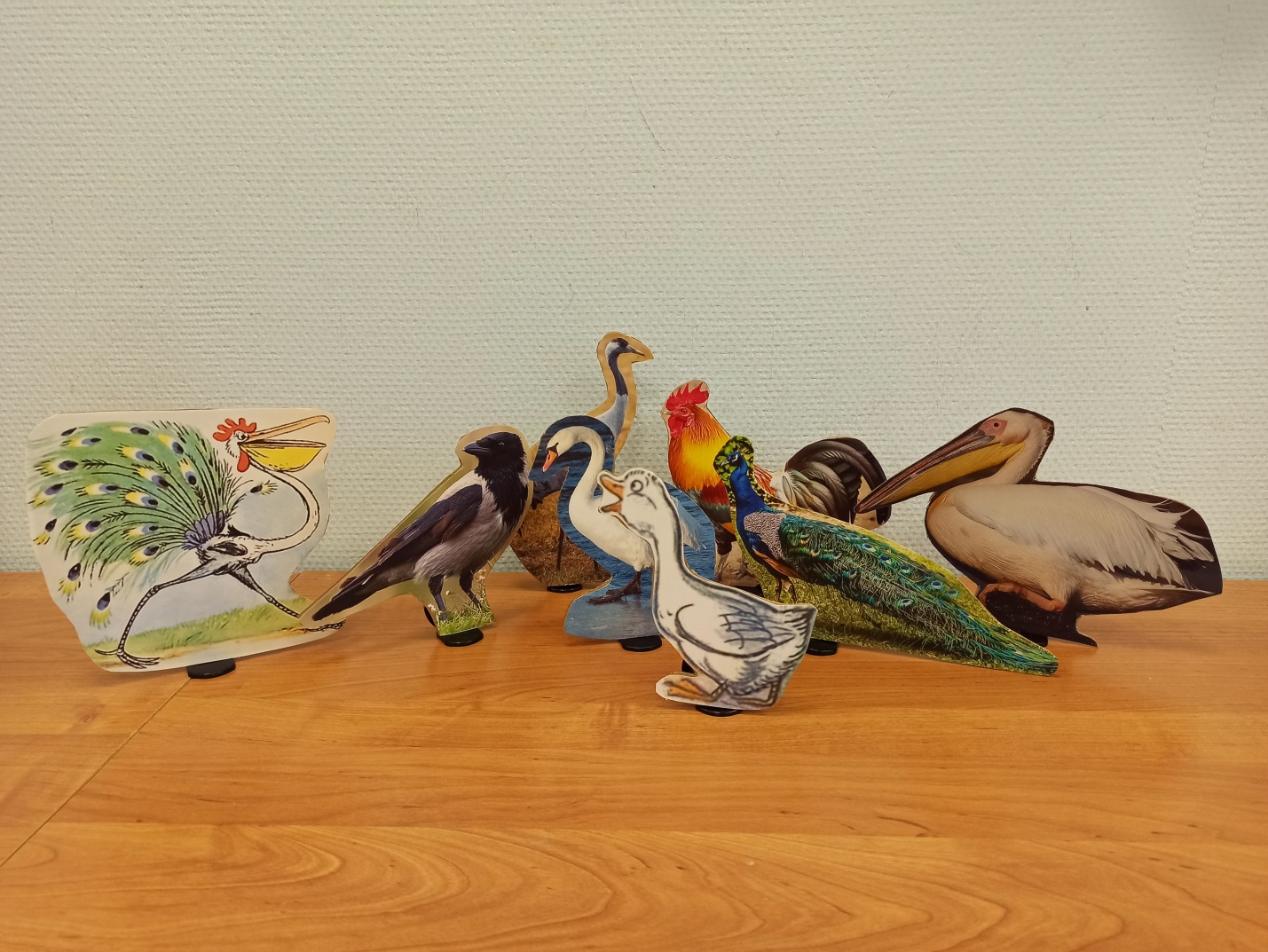 На партах расставлены изображения птиц - героев сказки.Рядом находится лист с заданием. Нужно отгадать слово. Это слово – подсказка, к какой птице следует идти дальше.Зашифрованные слова и точки маршрута:Шея (Лебедь)Клюв (Пеликан)Ноги (Журавль)Крылья (Ворона)Хвост (Павлин)Гребешок (Петух).В конце дети разгадывают кроссворд. По ссылке находятся весь необходимый для проведения занятия дидактический материал.https://cloud.mail.ru/public/P8K6/MsHjL19Av